PREDUPISI  ZA  UPIS  U  1. RAZRED OSNOVNE  ŠKOLE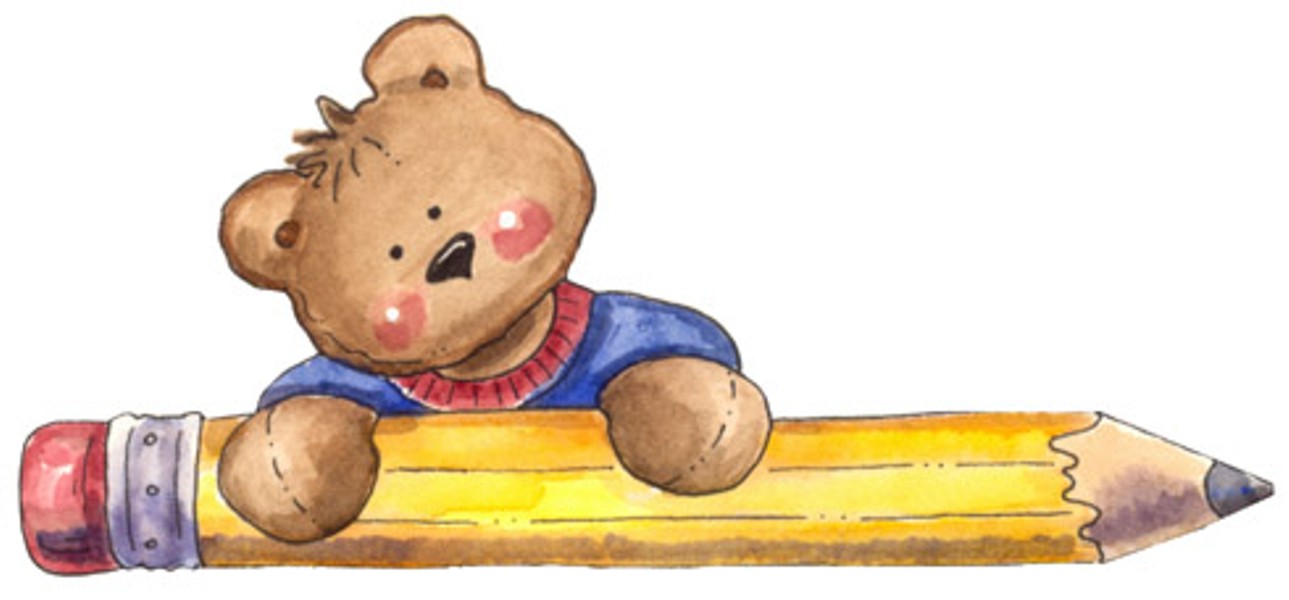 U  ŠKOLSKOJ  2016./2017. GODINIU prvi razred osnovne škole u školskoj godini 2016./2017. upisuju se djeca koja do 1.travnja 2016. godine navršavaju šest godina života, i to djeca rođena od 1.travnja 2009. godine do 31. ožujka 2010. godine, kao i djeca kojoj je prošle godine odgođen upis.  PREDUPISI UČENIKA ZA 1. RAZRED OSNOVNE ŠKOLE OBAVIT ĆE SE:GDJE? U Tajništvu Osnovne škole - Scuola elementare RivarelaAdresa: Emonijska 4KADA?25. siječnja 2016. od 10 - 13 sati 26. siječnja 2016. od 10 - 13 sati i od 16 – 18 satiŠTO?Za upis su potrebni: osobni podaci djeteta, OIB djeteta i Vaš osobni mail putem kojeg će Vas pedagoginja i psihologinja škole pravovremeno informirati o daljnjim koracima i terminima u postupku utvrđivanja psihofizičkog stanja djeteta.